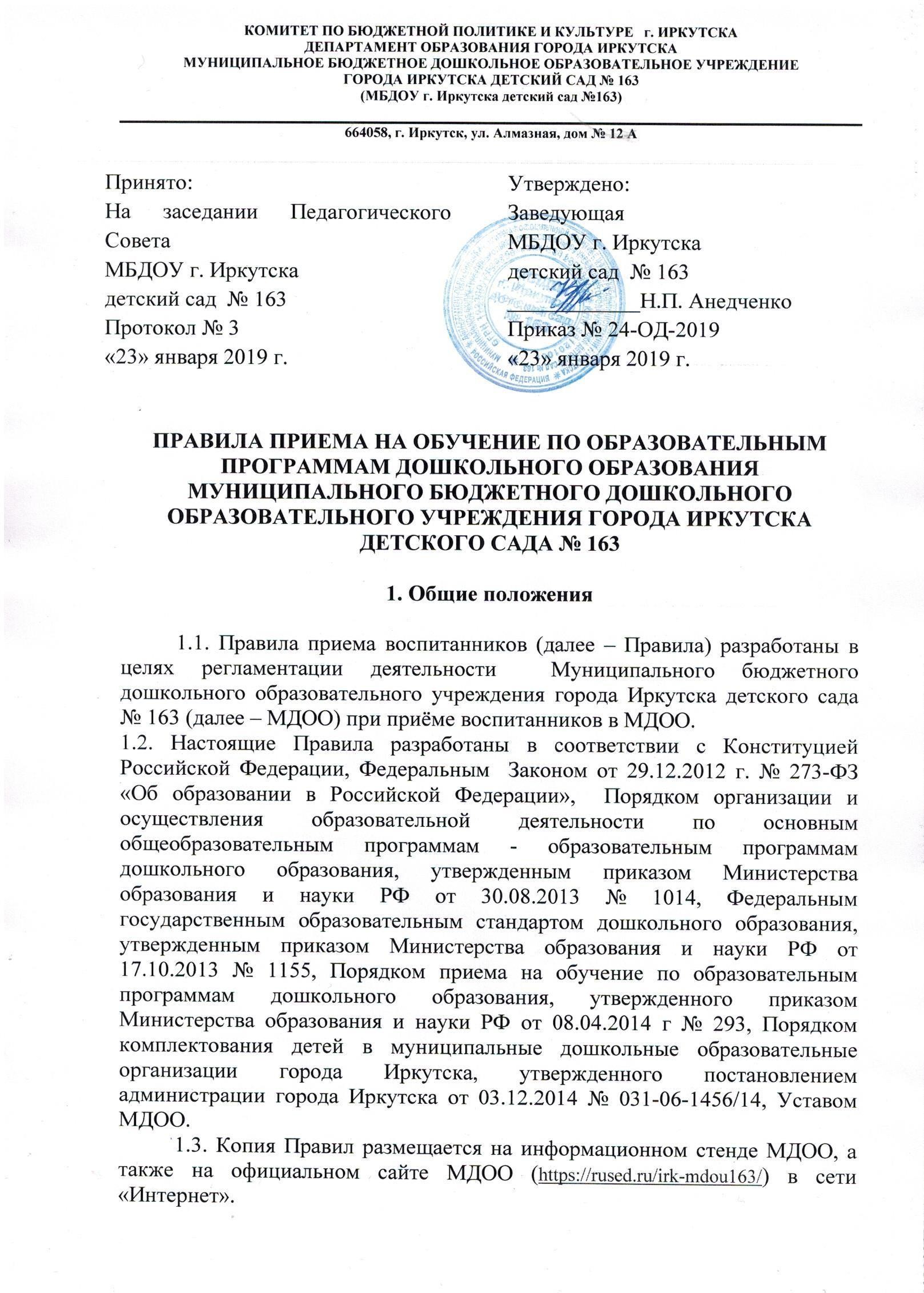 2. Правила приёма воспитанниковОснованием для приёма воспитанников в образовательную организацию является направление департамента образования комитета по социальной политике и культуре администрации г. Иркутска.Прием детей раннего и дошкольного возраста в образовательную организацию осуществляется в соответствии со списком детей, подлежащих приему в муниципальную дошкольную образовательную организацию, утвержденным приказом начальника департамента образования комитета по социальной политике и культуре администрации г. Иркутска.Прием в образовательную организацию осуществляется в течение всего календарного года при наличии свободных мест.Прием		в	образовательную	организацию	осуществляется	по личному заявлению родителя (законного представителя) ребенка. Образовательная		организация	может	осуществлять		прием	указанного заявления		в	форме	электронного		документа	с	использованием информационно-телекоммуникационных сетей общего пользования.В	заявлении	родителями	(законными	представителями)	ребенка указываются следующие сведения:фамилия, имя, отчество (последнее - при наличии) ребенка;дата и место рождения ребенка;реквизиты свидетельства о рождении ребенкафамилия, имя, отчество (последнее - при наличии) родителей (законных представителей) ребенка;реквизиты документа, удостоверяющего личность родителя (законного представителя) ребенка;адрес места жительства ребенка, его родителей (законных представителей);контактные телефоны родителей (законных представителей) ребенка;адрес электронной почты (при наличии);о выборе языка образования, родного языка из числа языков народов Российской федерации, в том числе русского языка как родного языка;о потребности в обучении ребенка по адаптивной образовательной программе дошкольного образования и (или) в создании специальных условий для организации обучения и воспитания ребенка-инвалида в соответствии с индивидуальной программой реабилитации инвалида (при наличии);о направленности дошкольной группы;о необходимом режиме пребывания ребенка;о желаемой дате приема на обучение.Примерная форма заявления размещается образовательной организацией на информационном стенде и на официальном сайте образовательной организации в сети Интернет (приложение 1).Для приема в образовательную организацию родители (законные представители) детей, проживающих на закрепленной территории, для зачисления ребенка в образовательную организацию предъявляют:оригинал документа, удостоверяющего личность родителя (законного представителя), либо оригинал документа, удостоверяющего личность иностранного гражданина и лица без гражданства в РФ;-оригинал и копию свидетельства о рождении ребенка или документ, подтверждающий родство заявителя (или законность представления правребенка),свидетельство о регистрации ребенка по месту жительства или по месту пребывания на закрепленной территории или документ, содержащий сведения о регистрации ребенка по месту жительства или по месту пребывания;медицинскую карту (ф. 026/у-2000 «Медицинская карта ребенка для образовательных учреждений», утвержденная приказом Минздрава России от 03.07.2000 № 241, выписку из карты о проведенной вакцинации (ф. 063/1), копию медицинского полиса;копию постановления об установлении опеки, усыновлении;копию    документов,    подтверждающих    имеющиеся     у     ребенка или его родителей (законных представителей) льготы по оплате за присмотр и уход за детьми.предоставление копий документов, удостоверяющих личность родителей (законных представителей) осуществляется по личному усмотрению родителей (законных представителей) детей.Родители (законные представители) детей, являющихся иностранными гражданами или лицами без гражданства, дополнительно предъявляют:документ, подтверждающий родство заявителя (или законность представления прав ребенка),документ, подтверждающий право заявителя на пребывание в Российской Федерации.Иностранные граждане и лица без гражданства все документы представляют на русском языке или вместе с заверенным в установленном порядке переводом на русский язык. Копии предъявляемых при приеме документов хранятся в образовательной организации на время обучения ребенка.Дети с ограниченными возможностями здоровья принимаются на обучение по адаптированной образовательной программе дошкольного образования только с согласия родителей (законных представителей) и на основании рекомендаций психолого-медико-педагогической комиссии.При подаче документов родитель (законный представитель) сообщает сведения о ребенке и о себе, для этого оформляется письменное согласие на обработку персональных данных его и персональных данных ребенка (приложение 2).При приеме воспитанника в МДОО родители (законные представители) в обязательном порядке знакомятся с Уставом МДОО, лицензией на осуществление образовательной деятельности, образовательными	программами,	другими	документами, регламентирующими организацию и осуществление процесса деятельности, правами и обязанностями воспитанника.Факт ознакомления   родителей   (законных представителей)   ребенка с вышеперечисленными документами фиксируется в заявлении о приеме и заверяются личной подписью родителей (законных представителей) ребенка.Сведения о ребёнке и его родителях (законных представителях) заносятся в Алфавитную книгу движения воспитанников, где указывается фамилия, имя, отчество ребенка, его дата рождения, адрес, дата поступления, фамилия имя отчество матери и отца, их место работы, занимаемая должность, контактные телефоны.Родители (законные представители) ребенка могут направить заявление о приеме в образовательную организацию почтовым сообщением с уведомлением о вручении посредством официального сайта учредителя образовательной организации в информационно-телекоммуникационной сети«Интернет», федеральной   государственной    информационной    системы«Единый портал государственных и муниципальных услуг (функций)» в порядке предоставления государственной и муниципальной услуги.Оригинал паспорта или иного документа, удостоверяющего личность родителей (законных представителей), и другие документы в соответствии с п.2.4 настоящих Правил предъявляются руководителю образовательнойорганизации   или   уполномоченному   им   должностному   лицу   в   сроки,определяемые учредителем образовательной организации, до начала посещения ребенком образовательной организации.Заявление о приеме в образовательную организацию и прилагаемые к нему документы, представленные родителями (законными представителями) детей, регистрируются руководителем образовательной организации или уполномоченным им должностным лицом, ответственным за прием документов, в журнале приема заявлений о приеме в образовательную организацию. После регистрации заявления родителям (законным представителям) детей выдается расписка в получении документов, содержащая информацию о регистрационном номере заявления о приеме ребенка в образовательную организацию, перечне представленных документов. Расписка заверяется подписью должностного лица образовательной организации, ответственного за прием документов, и печатью образовательной организации.Дети, родители (законные представители) которых не представили необходимые для приема документы в соответствии с п.2.4 настоящих Правил, остаются на учете и направляются в государственную или муниципальную образовательную организацию после подтверждения родителем (законным представителем) нуждаемости в предоставлении места.После приема документов, указанных в п.2.4 настоящих Правил, образовательная организация заключает договор об образовании по образовательным программам дошкольного образования (далее - договор) с родителями (законными представителями) ребенка.Руководитель образовательной организации издает распорядительный акт о зачислении ребенка в образовательную организацию (далее - распорядительный акт). На официальном сайте образовательной организации в сети Интернет размещаются реквизиты данного акта, наименование возрастной группы, число детей, зачисленных в указанную возрастную группу.После издания распорядительного акта ребенок снимается с учета детей, нуждающихся в предоставлении места в образовательной организации, в порядке предоставления государственной и муниципальной услуги в соответствии с п.2.6 настоящих Правил.На каждого ребенка, зачисленного в образовательную организацию, заводится личное дело, в котором хранятся все сданные документы.Приложение 1 к Правилам приема на обучение по образовательным программам ДО(адрес места жительства ребёнка, его родителя законного представителя )(Контактные телефоны родителя )Заявление(E-mail)Прошу зачислить моего ребенка 		 Дата рождения ребенка 	 Место рождения:  		 на обучение по образовательной программе дошкольного образования в муниципальное дошкольное образовательное учреждение города Иркутска детскийсад № 163с	 (число, месяц, год)Родители (законные представители):Мама (Ф.И.О., телефон) 		 Папа (Ф.И.О., телефон) 	Домашний адрес:  	К заявлению прилагаю:Медицинскую карту;Копию свидетельства о рождении ребенка;Копию свидетельства о регистрации ребенка по месту жительства или по месту пребывания на закрепленной территории (документ, содержащий сведения о регистрации ребенка по месту жительства)С уставом, лицензией, образовательной программой муниципального бюджетного дошкольного образовательного учреждения города Иркутска детский сад № 163 и другими документами, регламентирующими организацию образовательного процесса, ознакомлен (а).Дано согласие на обработку моих персональных данных и персональных данных ребенка в порядке, установленном законодательством Российской Федерации.«     »	2019 г.	 	   	(подпись)	(Ф.И.О. родителя (законного представителя)Приложение 2 к Правилам приема на обучение по образовательным программам ДОЗаявлениео согласии на обработку персональных данныхПриложение №1 к   договору    № от	.Я, 		 	, (фамилия, имя отчество)Проживающий(ая) по адресу: 		, (адрес места жительства)паспорт №	_	, выданный «_	»	_	   	г. 	,_	,в соответствии с Конституцией РФ, Законом «Об образовании» от 29.12.2012 г. № 273-ФЗ и Федеральным законом «О персональных данных» от 27.07.2006 № 152-ФЗ своей волей выражаю МБДОУ г. Иркутска детский сад №163(наименование	организации) зарегистрированного по адресу: 664058 г. Иркутск, ул. Алмазная 12Асвое согласие на обработку моих персональных данных и персональных данных моего ребенка  	ФИОдата рождения «     »	20 г., а именно: фамилия, имя, отчество, число, месяц, год и место рождения, состояние здоровья, место жительства и прочие данные, необходимость в которых может возникнуть в ходе исполнения договора сМБДОУ г. Иркутска детский сад №163(наименование организации)от «    »	2018 г., автоматизированным и неавтоматизированным способом (сбор, систематизация, накопление, хранение, уточнение, обновление, изменение, использование– в соответствии с действующим законодательством РФ, передача данных третьим сторонам, в соответствии с действующим законодательством РФ, обезличивание в соответствии с действующим законодательством РФ, уничтожение) в целях соблюдения законов и иных нормативно-правовых актов.Если мои персональные данные и персональные данные моего ребенка возможно получить только у третьей. стороны, то я должен(на) быть уведомлен(а) об этом заранее с указанием о целях, предполагаемых источниках и способах получения персональных данных, а также о характере подлежащих к получению персональных данных и последствиях моего отказа и от меня должно быть получено письменное согласие.Соглашение вступает в силу со дня подписания и действует до момента прекращения договора с МБДОУ г. Иркутска детский сад №163(наименование организации)от «	»	20	г.В случае изменении моих персональных данных и данных моего ребенка в течение срока действия договора с МБДОУ г. Иркутска детский сад №163(наименование организации)от «	»	20	г.обязуюсь проинформировать об этом сотрудниковМБДОУ г.Иркутска детский сад №163(наименование организации)ответственных за ведение работы с документам, содержащие мои персональные данные и персональные данные моего ребенка в	установленном порядке.Согласие быть отозвано мною в любое время на основании моего письменного заявления.«	»	20	г.(собственноручная подпись)	(дата подписи)Регистрационный №	«	»	2019г.Зачислитьв	группу на основании приказаот «	»	2019 г.№ 	Заведующая	С.Н. СмирноваЗаведующей МБДОУ г. Иркутска детского сада № 163Смирнова С.Н.  от	Регистрационный №	«	»	2019г.Зачислитьв	группу на основании приказаот «	»	2019 г.№ 	Заведующая	С.Н. Смирнова(Ф.И.О., родителя законного представителя)